ΨΗΦΙΣΜΑ  ΝΑ ΣΤΑΜΑΤΗΣΕΙ ΤΩΡΑ ΤΟ ΙΜΠΕΡΙΑΛΙΣΤΙΚΟ ΕΓΚΛΗΜΑ ΕΝΑΝΤΙΟΝ ΤΟΥ ΛΑΟΥ ΤΗΣ ΠΑΛΑΙΣΤΙΝΗΣΤα Συνδικάτα της Ελλάδας υψώνουμε την φωνή μας και στεκόμαστε στο πλευρό του ηρωικού λαού της Παλαιστίνης που βρίσκεται αντιμέτωπος με την δολοφονική πολιτική και την βαρβαρότητα του Ισραήλ. Δεν μπορούμε να μένουμε σιωπηλοί και αδρανείς μπροστά στο έγκλημα. 73 χρόνια από την Καταστροφή, την Νάκμπα, της 15 Μάη του 1948, όταν μετά την επίθεση του Ισραήλ, καταστράφηκαν ολοσχερώς 415 Παλαιστινιακά χωριά, σκοτώθηκαν πάνω από 10.000 παλαιστίνιοι και δεκάδες χιλιάδες τραυματίστηκαν, ενώ 760.000 παλαιστίνιοι εκτοπίστηκαν δια της βίας από την πατρίδα τους για να καταλήξουν πρόσφυγες στις γύρω περιοχές. Ο λαός της Παλαιστίνης βιώνει μια νέα Καταστροφή.Το κράτος δολοφόνος του Ισραήλ, αξιοποιώντας την ανοιχτή στήριξη και ανοχή των ΗΠΑ-ΝΑΤΟ-ΕΕ και Κυβερνήσεων -όπως της Ελλάδας όλα αυτά τα χρόνια- κλιμακώνει την επιθετικότητα του, τους εποικισμούς, τις εξώσεις παλαιστινίων, την βία, τους βομβαρδισμούς και τις δολοφονίες ακόμη και μικρών παιδιών, ενώ απειλεί με νέα εισβολή εναντίον της Γάζας και νέο αιματοκύλισμα.Οι εξελίξεις και η επιθετικότητα του Ισραήλ πατάνε στους επικίνδυνους σχεδιασμούς και ανταγωνισμούς των μονοπωλίων. Η αναγνώριση του αμερικανόπνευστου δήθεν «δικαιώματος του Ισραήλ στην αυτοάμυνα», είναι αποδοχή της παράνομης κατοχής της Παλαιστίνης και της βίας του κατακτητή εναντίον ενός λαού που αγωνίζεται για την ελευθερία του.Οι εργαζόμενοι, τα συνδικάτα της Ελλάδας που υπογράφουμε αυτό το κείμενο καταγγέλλουμε το συνεχιζόμενο έγκλημα εναντίον του Παλαιστινιακού λαού. Καταγγέλλουμε και απαιτούμε την παύση κάθε συνεργασίας και στήριξης των Ελληνικών Κυβερνήσεων προς το κράτος δολοφόνο. Η Κυβέρνηση της Ελλάδας να προχωρήσει ΤΩΡΑ στην υλοποίηση της απόφασης της Βουλής του Δεκέμβρη του 2015 για την αναγνώριση του παλαιστινιακού κράτους. Τώρα να σταματήσει κάθε επιθετική ενέργεια του Ισραήλ εναντίον του λαού της Παλαιστίνης.Nα σταματήσει το έγκλημα,  να ζουν οι λαοί ειρηνικά στον τόπο τους.                                                                        ΓΙΑ ΤΟ ΔΣ ΗΠρόεδρος                                                                             η Γραμματέας   ΑγγελονίδηΧριστίνα                                                             Βάνια  Ξιφαρά                  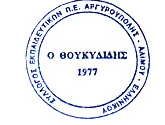 ΣΥΛΛΟΓΟΣ ΕΚΠΑΙΔΕΥΤΙΚΩΝ Π.Ε ΑΡΓΥΡΟΥΠΟΛΗΣ-ΑΛΙΜΟΥ-ΕΛΛΗΝΙΚΟΥAργυρούπoλη, 18/5/2021«Ο ΘΟΥΚΥΔΙΔΗΣ»Αρ. Πρωτ.:156Κυκλάδων 7, ΑργυρούποληΠρος τα μέλη του ΣυλλόγουΠληροφ.: Χριστίνα Αγγελονίδη (2109922610/6945385686)Βάνια Ξιφαρά: (2109913100/6944334752)email: syllogos.pe.thoukididis@gmail.com